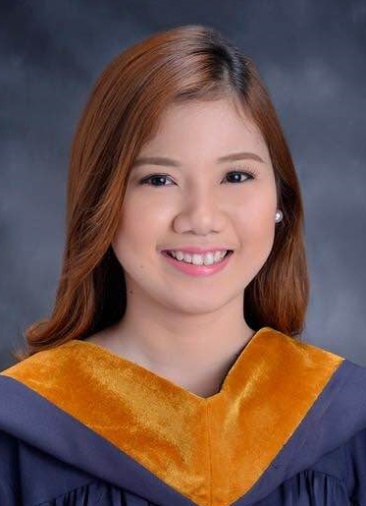 Shanguiti Bldg, Abu Hail Deira Dubai	loismonreal@gmail.com056 - 3235166OBJECTIVETo obtain a position where I can develop knowledge acquired and further heighten my career and personal growth.EDUCATION and AFFILIATIONS Bachelor of Science in Business AdministrationMajor in Business Management, 2015LYCEUM OF THE PHILIPPINES UNIVERSITYPhilippines, ManilaAcademic Scholar/Dean’s Lister4th year S.Y. 2014-2015EMPLOYMENT HISTORYRecruitment Officer   I   Union Motor Corporation, Mitsubishi Otis, PhilippinesSept 2014 – March 2015Worked closely with hiring managers to determine staffing needs. Sourced candidates, reviewed resumes and assessed candidates’ suitability for positions.Conducted preliminary interviews and reference checks; coordinated schedules and logistics for interviews. Prepared job descriptions. Developed systems and pipelines to meet future staffing needs. Maintained and managed recruitment database and files. Perform other duties as assigned.Administrative Executive I   Union Motor Corporation, Mitsubishi Otis, PhilippinesSept 2014 – March 2015Track accurate leave, sick leave, absence records of the department members.Provide word processing, data entry, administrative and clerical support to all Project Management Team Members consisting of 18 staff.SKILLSKnowledgeable in MS Office (MS Word, MS Excel, PowerPoint, MS Outlook, Familiar with administrative and clerical tasks.PERSONAL BACKGROUNDBirthday:		January 10, 1995Age:		21 years oldNationality:	FilipinoCivil Status:	SingleVisa Status:	Long Term Visit Visa (3 months) 